Name											PeriodAPWH Review 2020UNIT 3: Land-Based Empires 1450-17503.1 Empires ExpandReview videosHeimler 3.1KA: Ottoman, Safavid, and Mughal Empires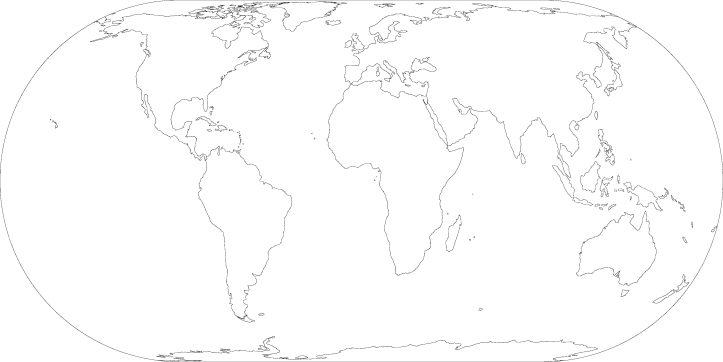 Identify: (1) The Manchu empire in Central and East Asia, (2) the Mughal Empire in South and Central Asia, (3) the Ottoman empire in Southern Europe, the Middle East and  North Africa(4) the Safavid Empire in the Middle East), (5) the Aztec Empire in the Americas, (6) the Inca empire in the Americas and (7) the Songhai Empire in West Afrcia3.2 Empires: AdministrationReview videosHeimler 3.2CCWH2: The Mughal Empire and Historical Reputation KA: Mughal Rule in IndiaIn the space below, identify each example of art and monumental architecture, its associated empire, and how it was used to legitimize a ruler’s power.3.3 Empires: Belief Systems Review videosHeimler 3.3CCEH #2: Florence and the Renaissance CCWH2: Luther and the Protestant Reformation CCCEH #6: Reformation and Consequences CCEH #13: Absolute Monarchy KA: Continuity-Sikhism connections to Hinduism and IslamReview videosHeimler 3.4Pick three of the land based empires above and describe how it expanded and the effect of its expansion.1.  Empire Selected_____________________Cause of expansionEffect of expansion2.  Empire Selected_____________________Cause of expansionEffect of expansion3.  Empire Selected_____________________Cause of expansionEffect of expansionExplain how the Ottoman use of the Devshirme system enabled them to maintain centralized control over their populationsExplain how either European notions of the divine right, Mexicia practice of human sacrifice OR Songhai promotion of Islam helped legitimize the government.Explain how either the Mughal, or Ottoman, or Mexica or Ming used tax collection systems to forward state power (see acorn)Identify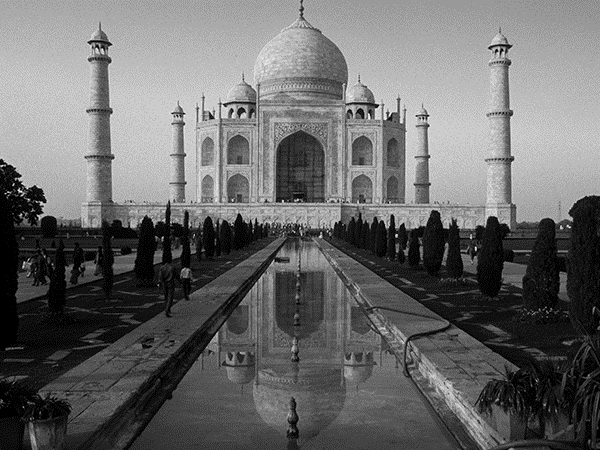 Associated EmpireHow was it used to legitimize a ruler’s power?Identify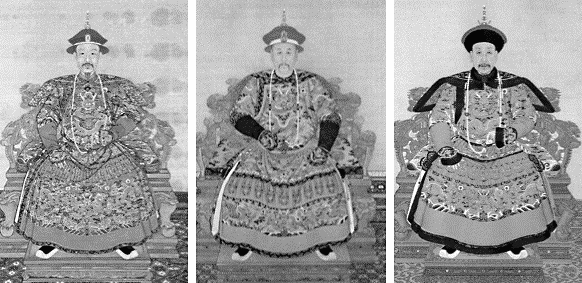 Associated EmpireHow was it used to legitimize a ruler’s power?Identify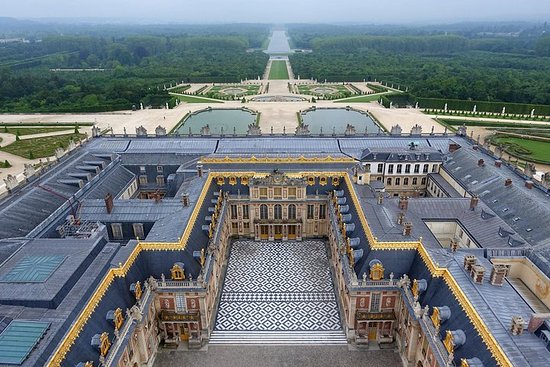 Associated EmpireHow was it used to legitimize a ruler’s power?Identify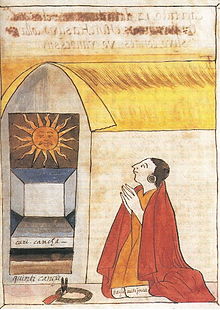 Associated EmpireHow was it used to legitimize a ruler’s power?Define the Protestant Reformation and describe of its effectsDefine the Catholic Reformation and describe of its effectsDescribe SikhismWhat are Sunni and Shi’a?  Locate the origins of Sikhism on this map 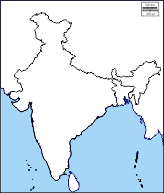 Explain how political rivalries intensified the split between Sunni and Shia